КАРТА МАССОВОГО МЕРОПРИЯТИЯНаименование учреждения: Приволжский СДК     Наименование раздела: организация досуга населенияНаименование мероприятия: «Праздник весны, цветов и любви» - концертКРАТКОЕ ОПИСАНИЕ:В ходе концерта зрителей с наступающим праздником 8 марта поздравил глава Приволжского сельского поселения Спасского муниципального района РТ Спирин С.Г. На протяжении концертной программы зрителей поздравляли участницы вокального коллектива «Приволжские зори»; воспитанники детсада , исполняли песни и читали стихотворения о маме; детский танцевальный коллектив «Смайлы» подарил зрителям танец «Варенька»; Хисматуллин Руслан и Елистратов Егор показывали миниатюры из школьной жизни, а Хатыря Габделганеева исполнила песню на татарском языке «Пар бардаклар»Так же в этот вечер чествовали тружеников тыла, Кологрееву Михаилу Алексеевичу вручили медаль к 75 летию Победы в ВОВ. Диана Сесина и Полина Черкеева подарили Михаилу Алексеевичу песню «А закаты алые».Зрителям были показаны сценки «У врача» и «Городская и деревенская женщины в поезде». Концерт прошел в легкой и веселой атмосфере.Мероприятие прошло 7.03.20 с 17:00-18:30ч, присутствовало 50человек. 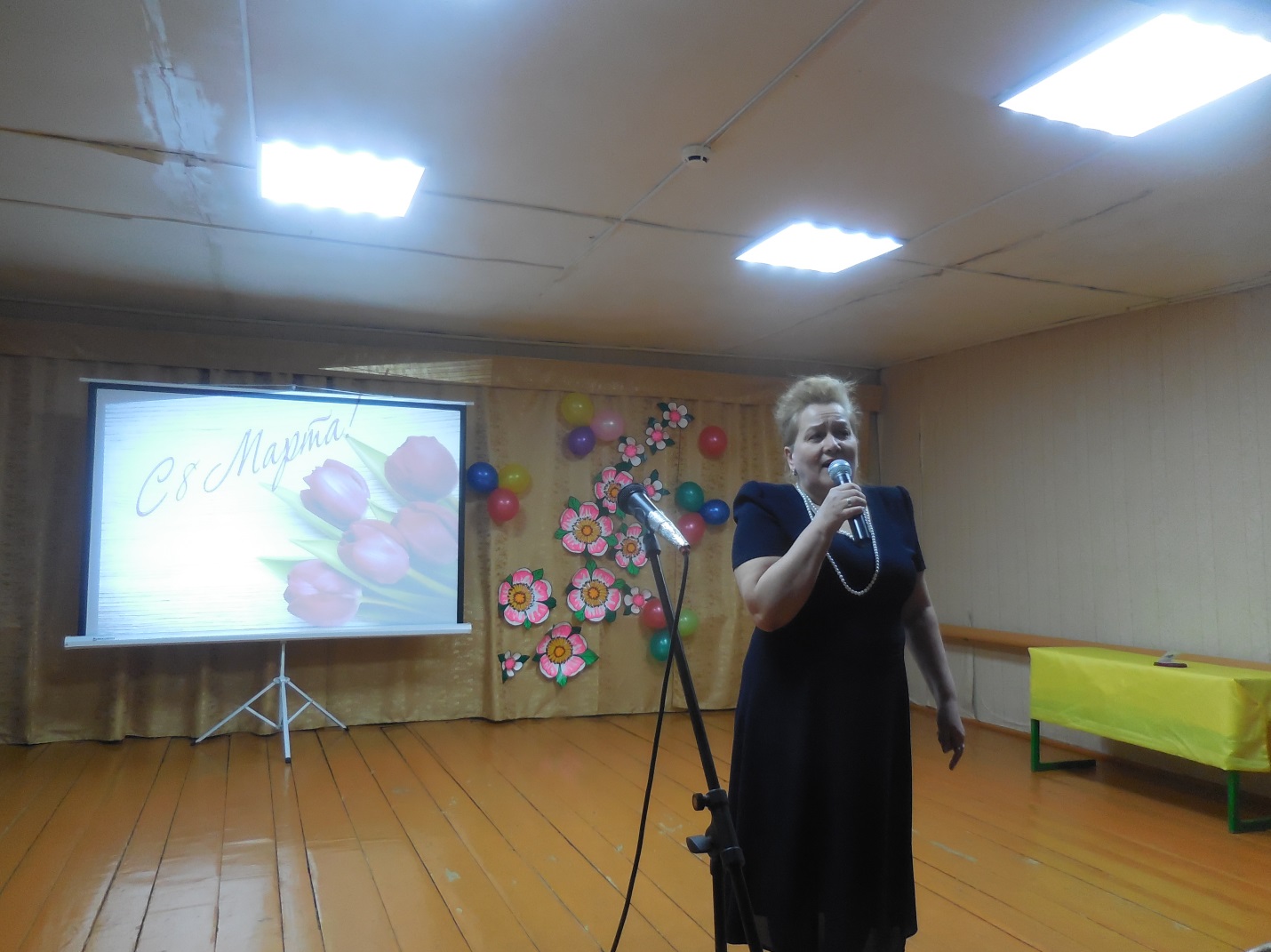 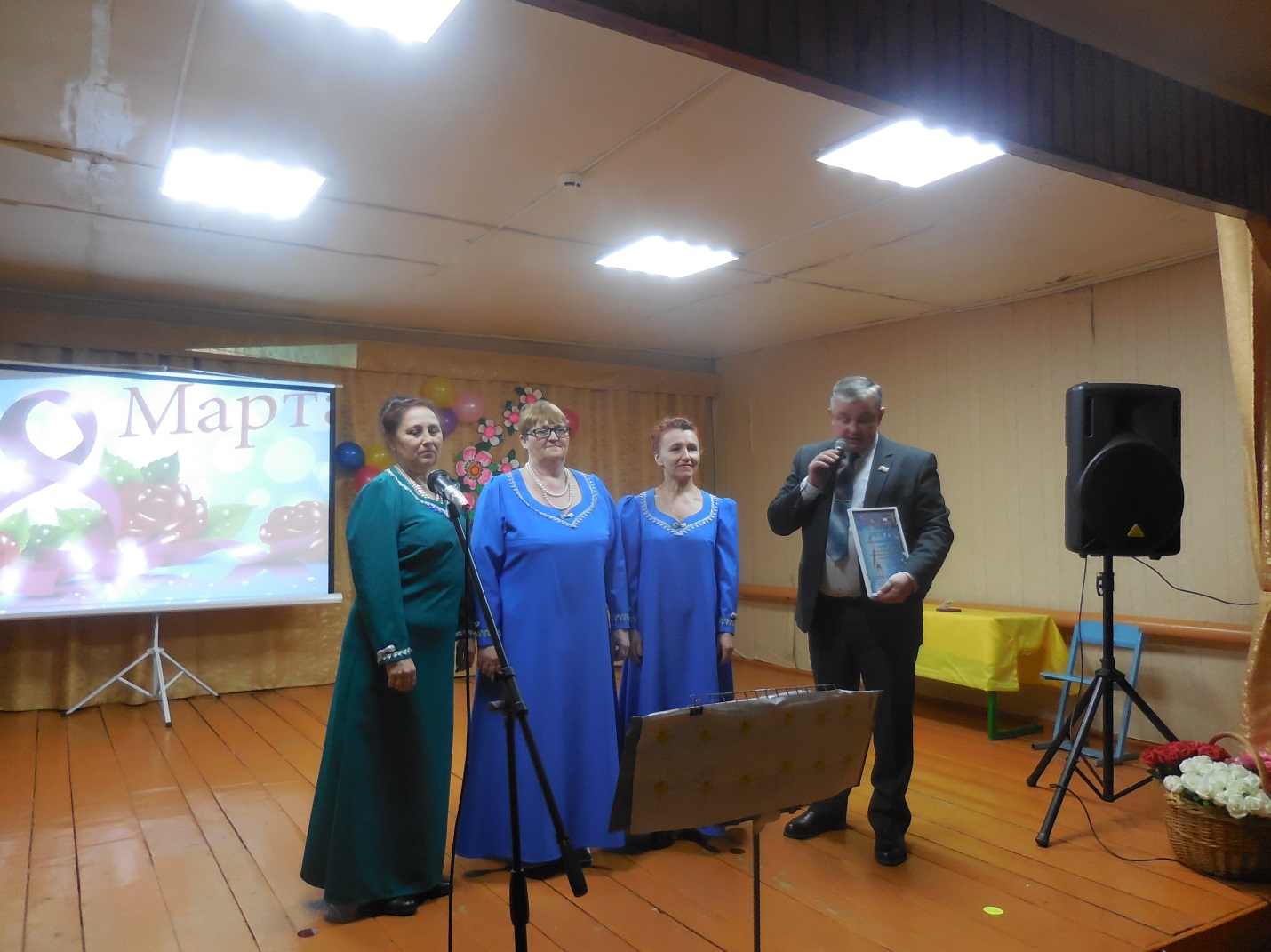 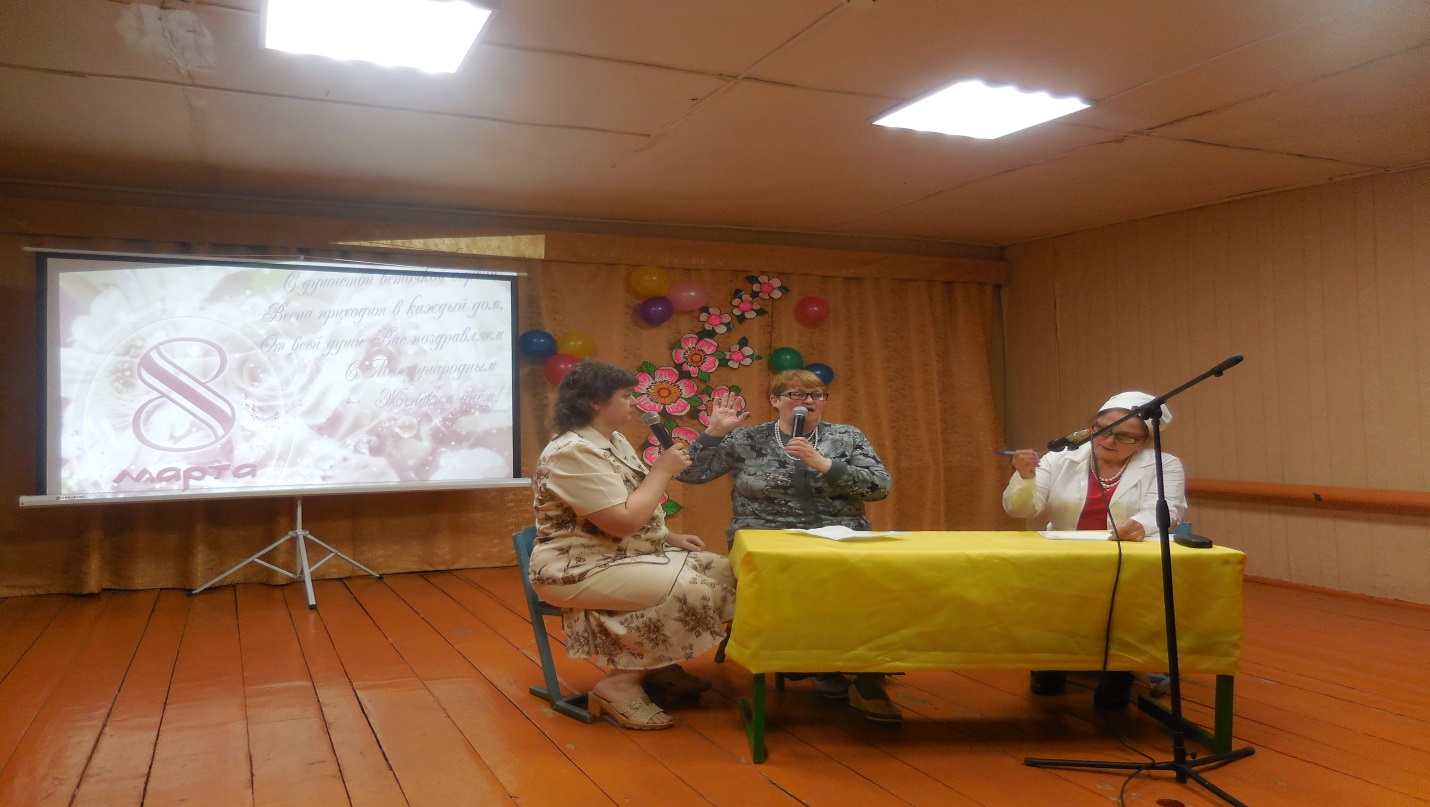 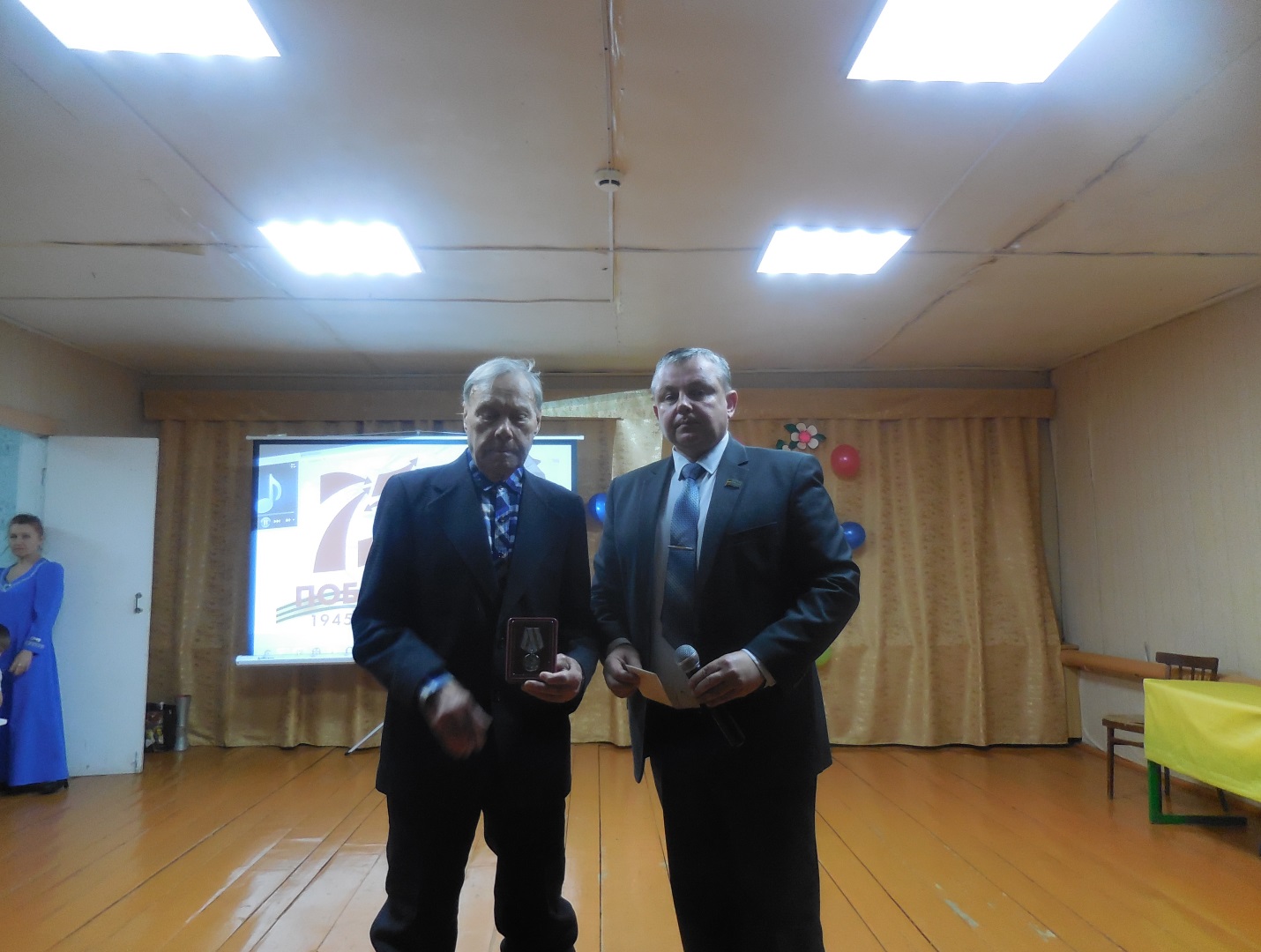 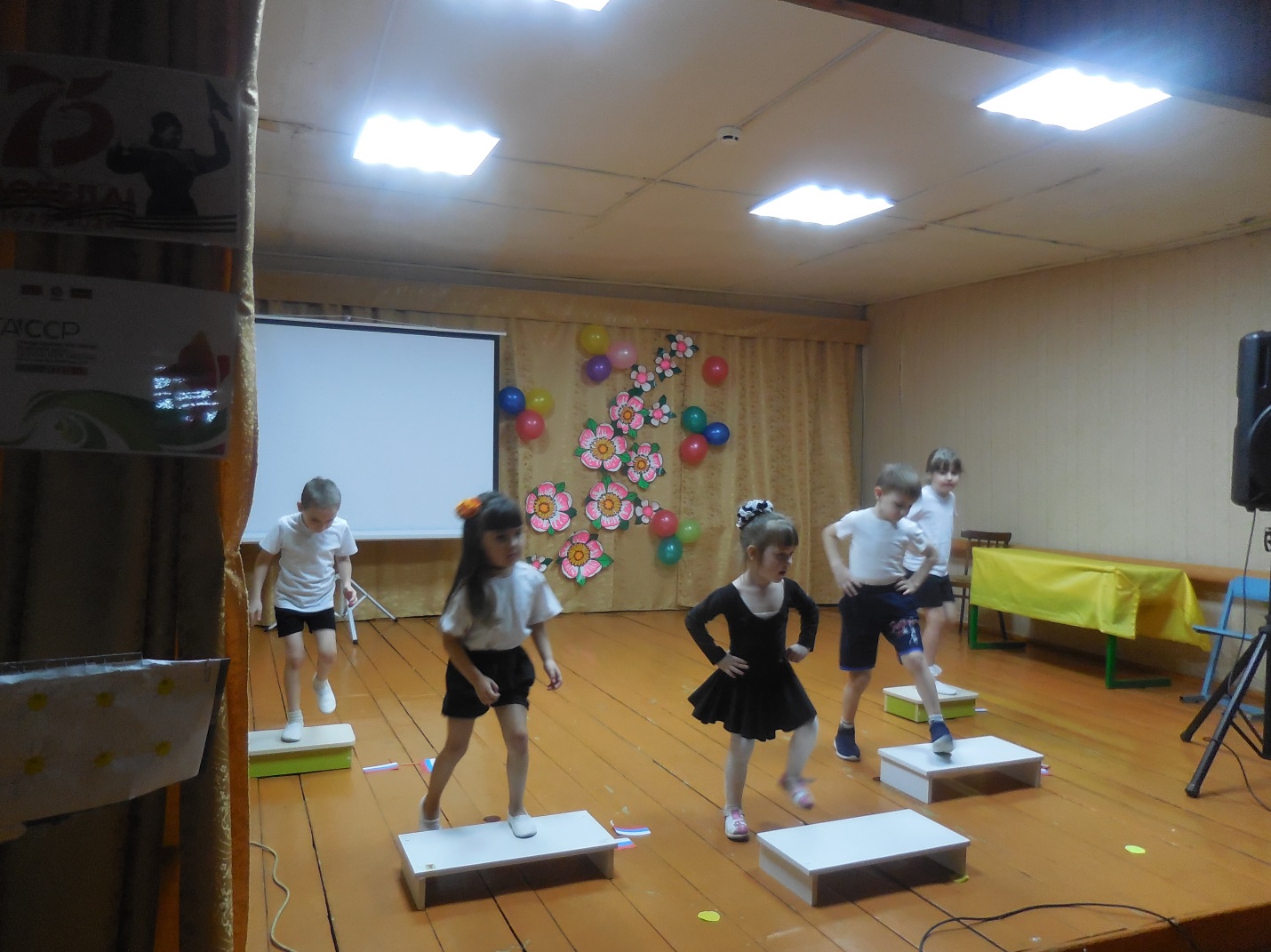 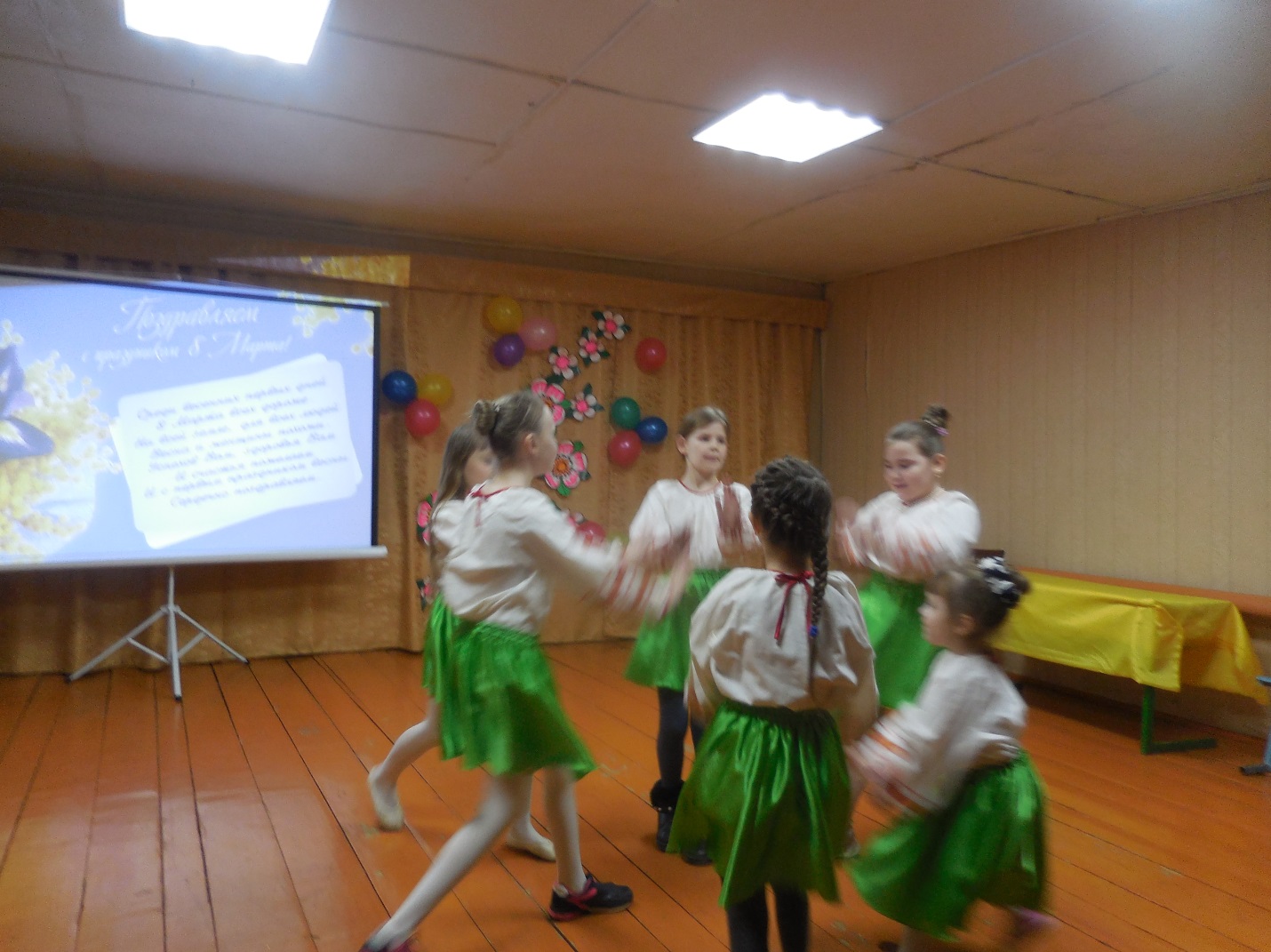 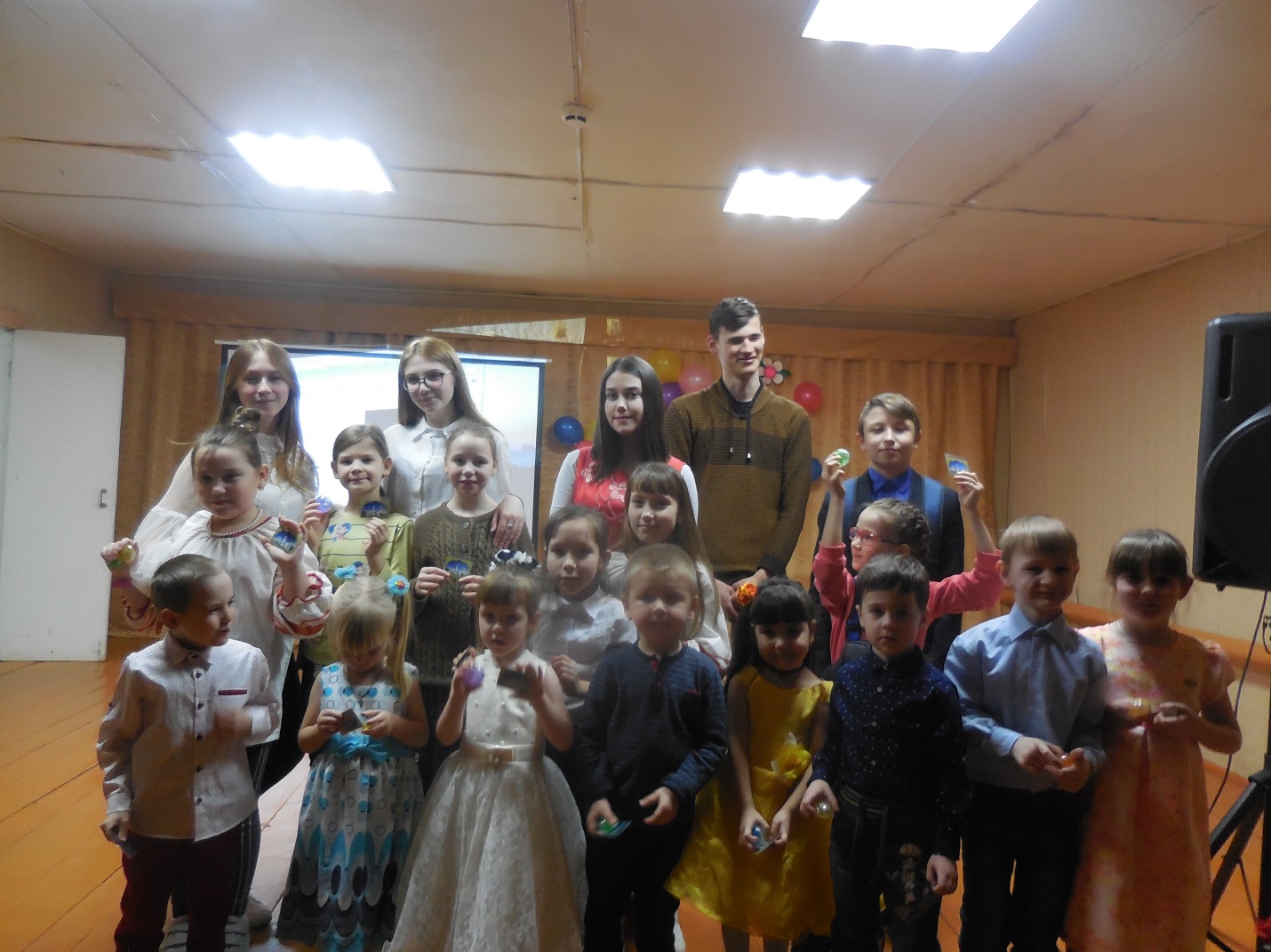 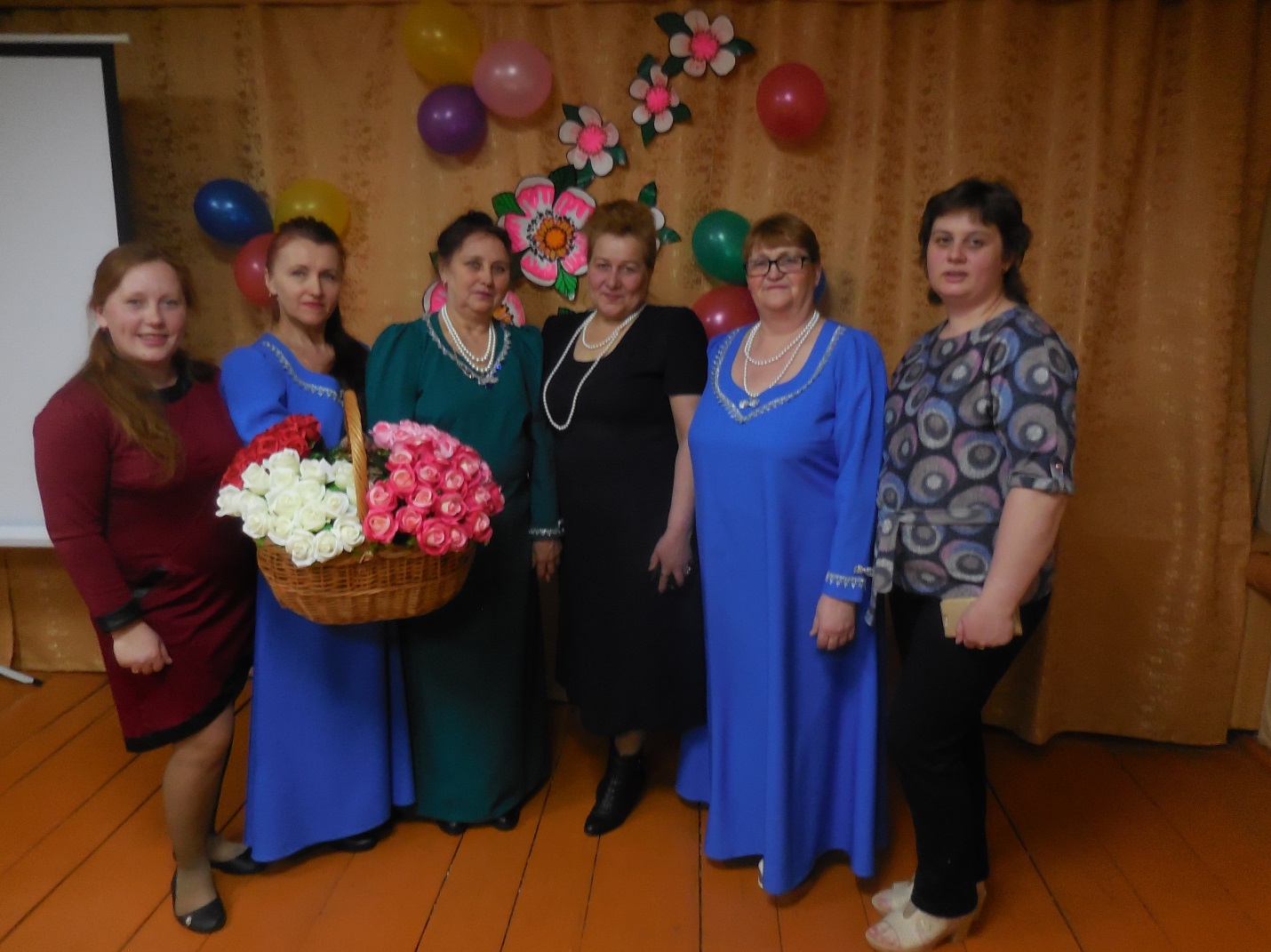 